Our Lady of The Annunciation 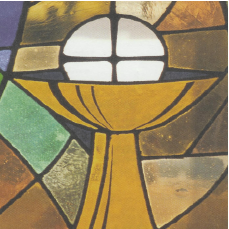 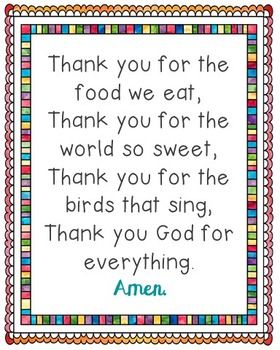 God O